ApplicationAssistance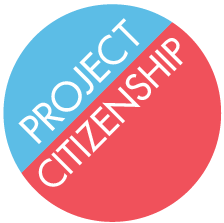 